Western Australia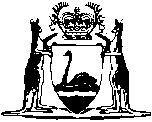 Railway (Collie-Griffin Mine Railway) Discontinuance Act 1967Compare between:[06 Jul 1998, 00-a0-04] and [04 Jul 2006, 00-b0-06]Western AustraliaRailway (Collie-Griffin Mine Railway) Discontinuance Act 1967 An Act to authorize the Discontinuance of portion of the Collie-Griffin Mine Railway and for incidental purposes. Be it enacted by the Queen’s Most Excellent Majesty, by and with the advice and consent of the Legislative Council and the Legislative Assembly of Western Australia, in this present Parliament assembled, and by the authority of the same, as follows: —  1.	Short title 		This Act may be cited as the Railway (Collie-Griffin Mine Railway) Discontinuance Act 1976.2.	Interpretation 		In this Act, unless the contrary intention appears — 	“scheduled railway” means the portion of the Collie-Griffin Mine Railway described in the Schedule to this Act.3.	Discontinuance of scheduled railway 		On and from the date of the coming into operation of this Act, the scheduled railway shall cease to be operated until the Governor otherwise, by proclamation, declares.4.	Disposal of property in scheduled railway 	(1)	The Minister for Railways may direct that all or any of the material comprising the scheduled railway be — 	(a)	used in the maintenance of any Government railway as defined by section two of the Government Railways Act 1904;	(b)	used in the making of a railway for Her Majesty in the State that is made under the authority of a special Act as required by section ninety-six of the Public Works Act 1902, whether the making of the railway is so authorized before or after the coming into operation of this Act; or	(c)	sold, disposed of, or otherwise dealt with.	(2)	A direction by the Minister given pursuant to this section has, and shall be given, effect according to its tenor.5.	Authority to omit cost of scheduled railway from accounts 		The cost of the scheduled railway as charged to the Government Railways Capital Account may be omitted from the accounts prepared under Part IV of the Government Railways Act 1904.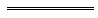 Schedule [Section 2.]Description of portion of the Collie-Griffin Mine Railway.		Commencing at a point about 0 miles 65 chains from Collie on the Collie-Griffin Railway and proceeding thence in a westerly direction for approximately 2 chains and thence in a southerly direction for approximately 20 chains, thence in a south-westerly direction for approximately 85 chains and thence in a south-easterly direction for approximately 2 chains and thence in an easterly direction for approximately 22 chains terminating at a point about 2 miles 55 chains from Collie and being a point about 13 chains south-east of the north-west corner of Mineral Lease 315 as more particularly set out and delineated in Red on map marked C.E. Plan No. 59548 and being a portion of the railway constructed under the authority of Act No. 13 of 1953.Notes1	This is a compilation of the Railway (Collie-Griffin Mine Railway) Discontinuance Act 1967 and includes all amendments effected by the other Acts referred to in the following Table.Compilation tableShort titleNumber and yearAssentCommencementRailway (Collie-Griffin Mine Railway) Discontinuance Act 196738 of 196721 Nov 196721 Nov 1967